  Дидактическая игра "Четвертый лишний"Цель: развивать умение классифицировать предметы по существенному признаку, обобщать.Дидактический материал: набор карточек, на каждой карточке изображены 4 предмета, 3 предмета связаны общим признаком, а 4 лишний.Ход игры:Три из предложенных картинки относятся к одной группе предметов, четвертый - к другой группе. Дети называют лишнюю картинку, объясняя свой выбор.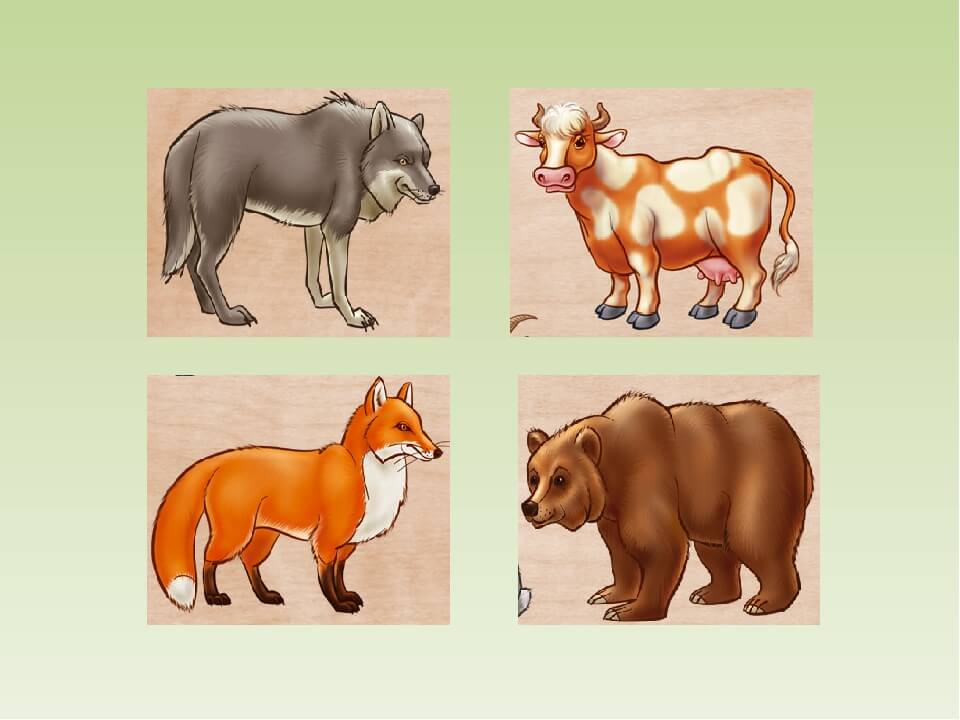 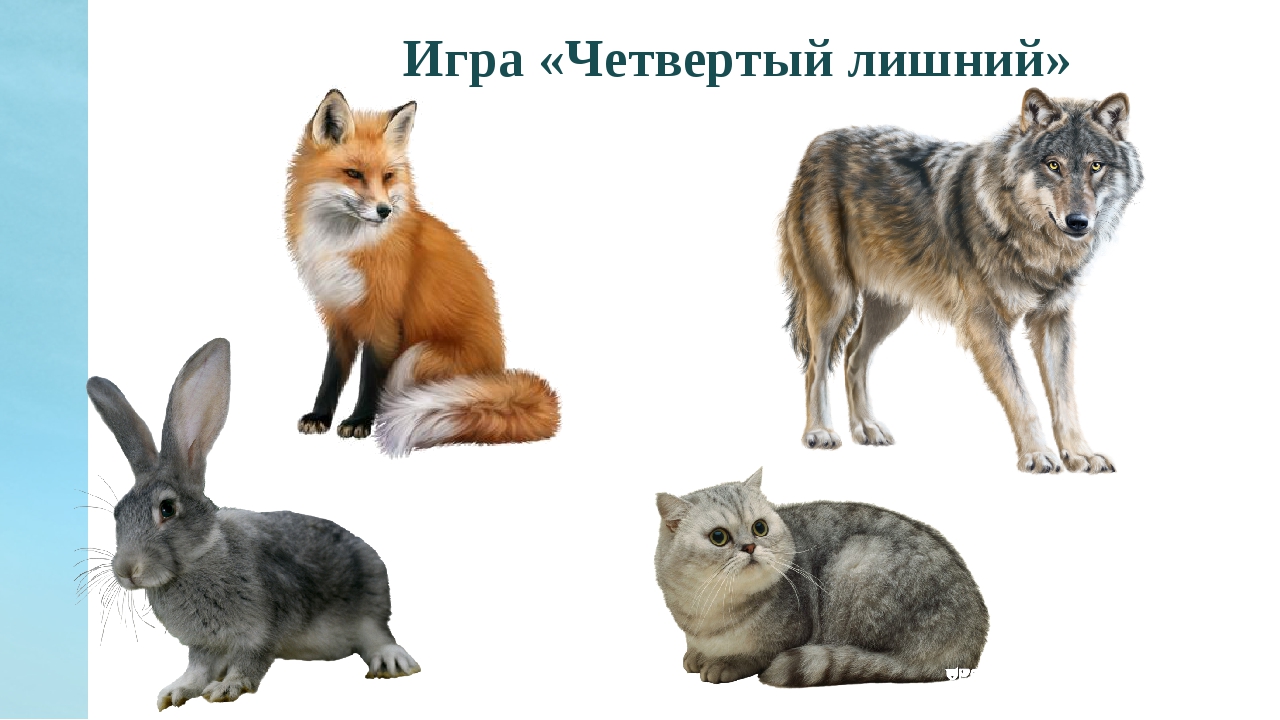 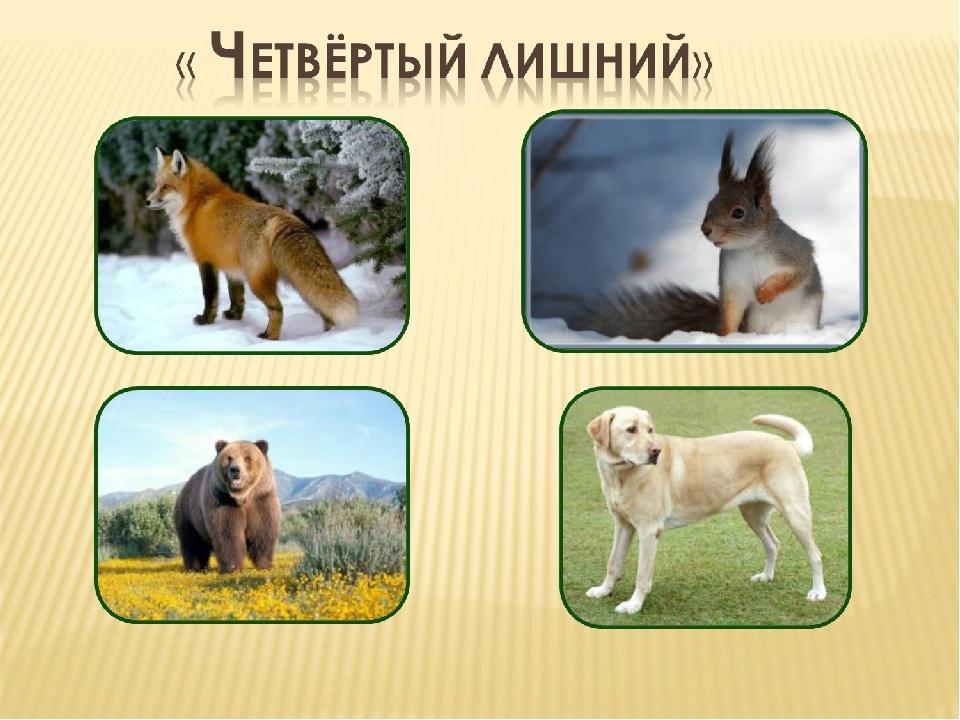 